Городовский Василий Иосифович 1925г.р.Представление на награждение 
Звание: мл. сержант 
в РККА с 01.1943 года Место призыва: Усть-Удинский РВК, Иркутская обл., Усть-Удинский р-н 

№ записи: 83591486Архивные документы о данном награждении:I. Приказ(указ) о награждении и сопроводительные документы к нему- наградной листОрден Славы III степени 

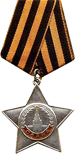 
Подвиг: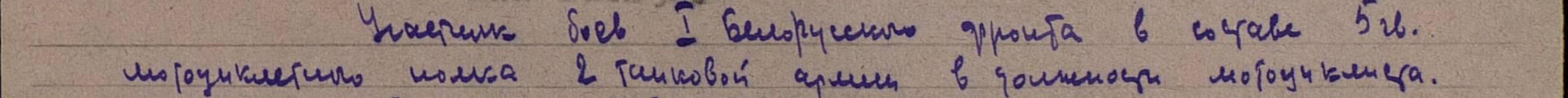 Городовский Василий ОсиповичГод рождения: __.__.1925 
место рождения: Иркутская обл., Усть-Удинский р-н, п. Усть-Уда 
№ наградного документа: 77 
дата наградного документа: 06.04.1985 
№ записи: 1511523545Орден Отечественной войны I степени 

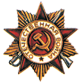 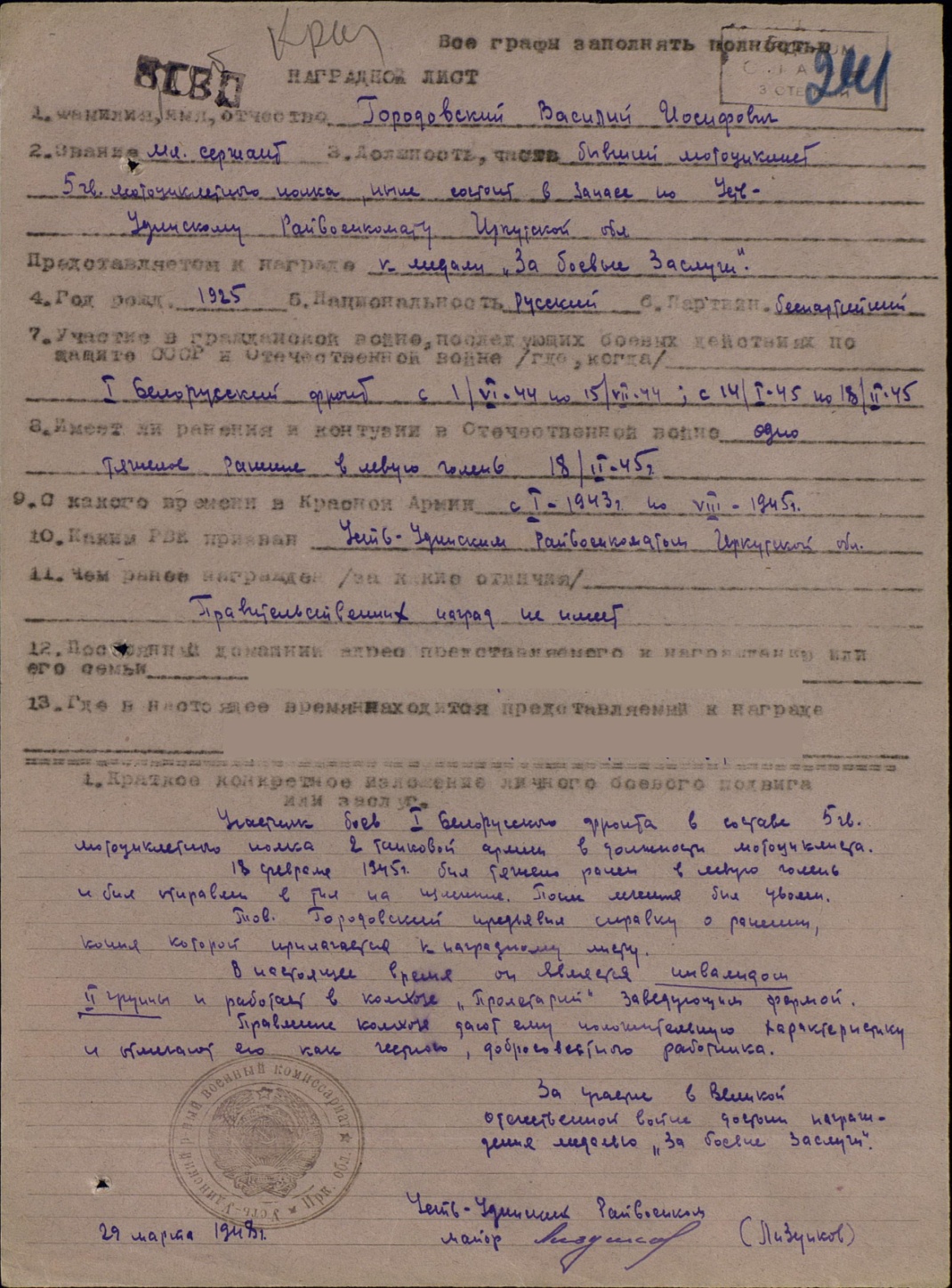 